ПАВЛОГРАДСЬКА МІСЬКА РАДАВИКОНАВЧИЙ КОМІТЕТР І Ш Е Н Н Я26.06.2019 р.             	     м. Павлоград			                     № 531Про скасування дозволу нарозміщення зовнішньої рекламиФОП Коба С.М.Згідно з пп. 13 п. а., ст. 30, ч. 1 ст. 52 Закону України «Про місцеве самоврядування в Україні», ст. 16 Закону України «Про рекламу», постановою Кабінету Міністрів України від 29.12.2003 року № 2067, «Про затвердження Типових правил розміщення зовнішньої реклами», «Правилами розміщення зовнішньої реклами у м. Павлограді», які затверджені рішенням виконавчого комітету Павлоградської міської ради від 10.08.2016 р. № 544, розглянувши заяву ФОП Коба С.М. (Інд. код 2811104303) про скасування дозволу на розміщення зовнішньої реклами на території м. Павлограда, виконавчий комітет Павлоградської міської радиВИРІШИВ: Скасувати      дозвіл    на          розміщення   зовнішньої     рекламиФОП Коба С.М. від 01.05.2017 р. № 83-07. Рекламоносій розташований за адресою  вул. Дніпровська, 440.2. Визнати  таким, що втратило чинність рішення виконавчого комітету Павлоградської    міської   ради   від 10.10.2017 р.   № 1125  «Про надання    СПД ФО  Юдіну О.В.  дозволів на розміщення зовнішньої реклами у місті».23. Координацію роботи щодо виконання даного рішення покласти на   начальника управління комунального господарства та будівництва Завгороднього А.Ю., контроль - на першого заступника міського голови Мовчана В.С.Міський голова                                                                    А.О. Вершина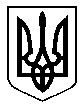 